Техническое обслуживание коробки передач колесного трактора Т-150Коробка передач (КПП) Т-150К предназначена для изменения скорости движения трактора и обеспечивает двенадцать скоростей движения вперед (три диапазона по четыре скорости) и четыре скорости заднего хода.

Первый и второй диапазоны скоростей обеспечивают работу с безмоторными комбайнами и всеми сельскохозяйственными машинами, третий диапазон — с прицепами и полуприцепами.

КПП Т-150К состоит из двух агрегатов: коробки передач и раздаточной коробки, которые жестко соединены болтами друг с другом (рис. 31).



Рис. 31. КПП Т-150 с раздаточной коробкой в сборе

1 - подвижная шестерня включения переднего моста; 2 — вал привода переднего моста, 3 — вал редуктора диапазона; 4 — гидроподжимная муфта задняя; 5 —гидроподжимная муфта передняя; 6 — вторичный вал; 7 — распределитель гидросистемы КПП, 8— вал привода ВОМ; 9 — первичный вал; 10 — ведущая шестерня IV передачи; 11 — ведущая шестерня I передачи; 12 — ведущая шестерня I передачи; 13 — ведущая шестерня III передачи; 14 — рычаг переключения диапазонов; 15— подвижная шестерня включения заднего хода; 16— валик включения заднего хода; 17 — механизм блокировки переключения 1 диапазонов, 18 —рычаг включения переднего поста, 19 —рычаг включения привода ВОМ, 20—шестерня привода насосов и включения ВОМ; 21—ведущая шестерня III диапазона; 22 — ведущая шестерня II диапазона; 23 — первичный вал раздаточной коробки; 24—зубчатая муфта переключения диапазонов; 25 — вал привода заднего моста.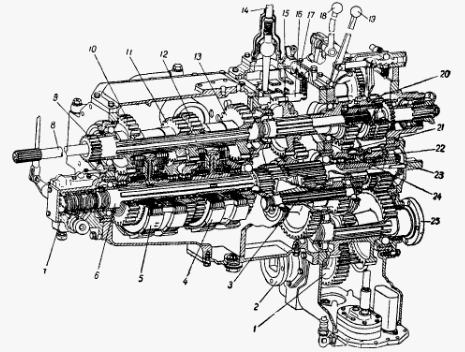 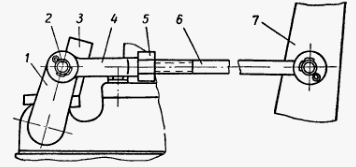 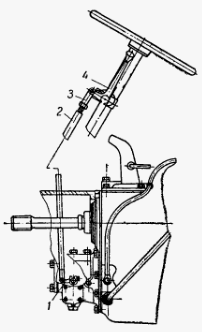 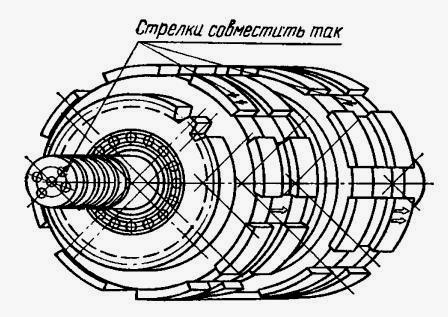 